Звенит наш гул все громче, все слышнее.Какая трель над миром разливается!Все думают: распелся соловей.А вот и нет – наш лагерь открывается!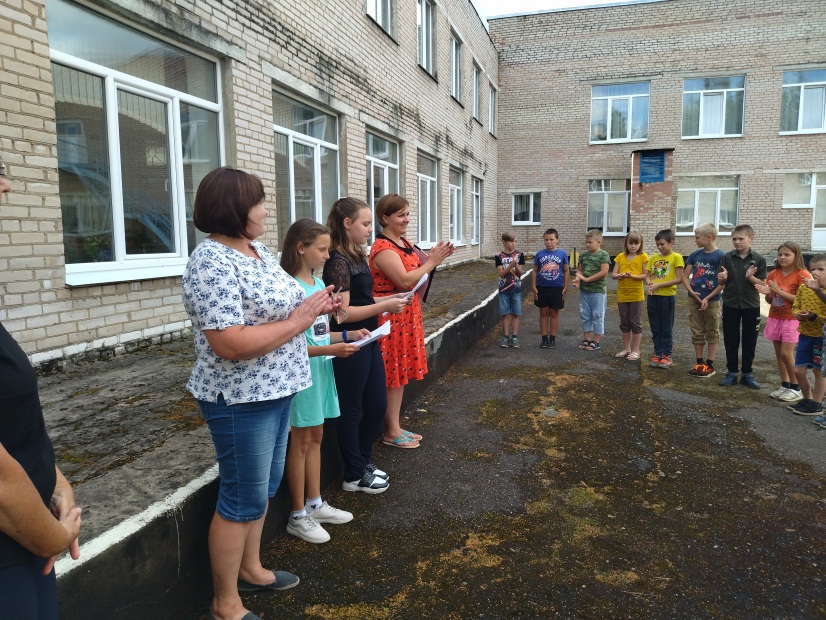 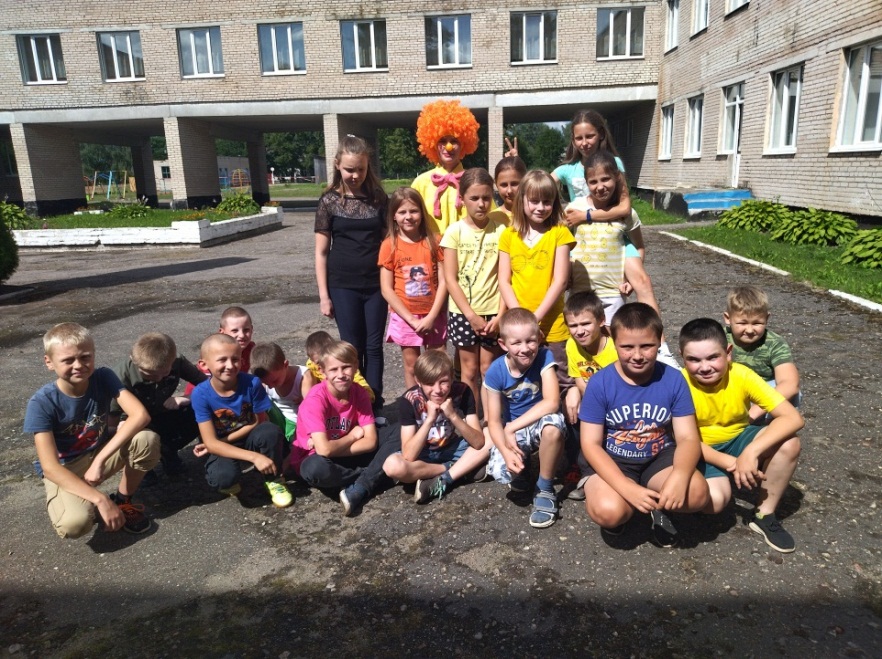 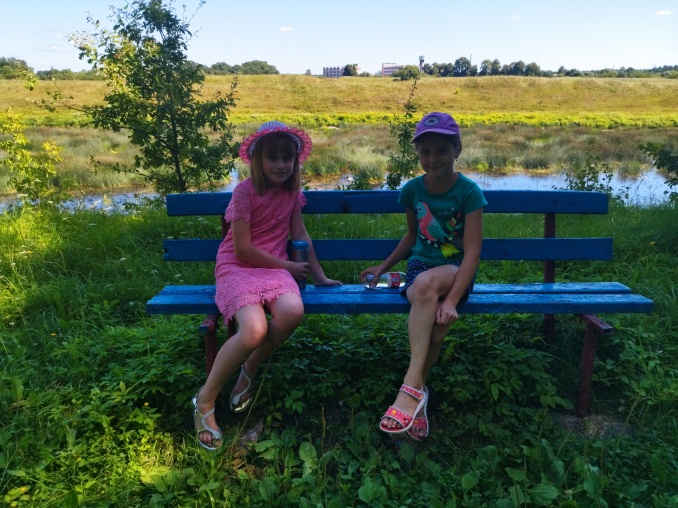 Лето – время чудес и открытий, 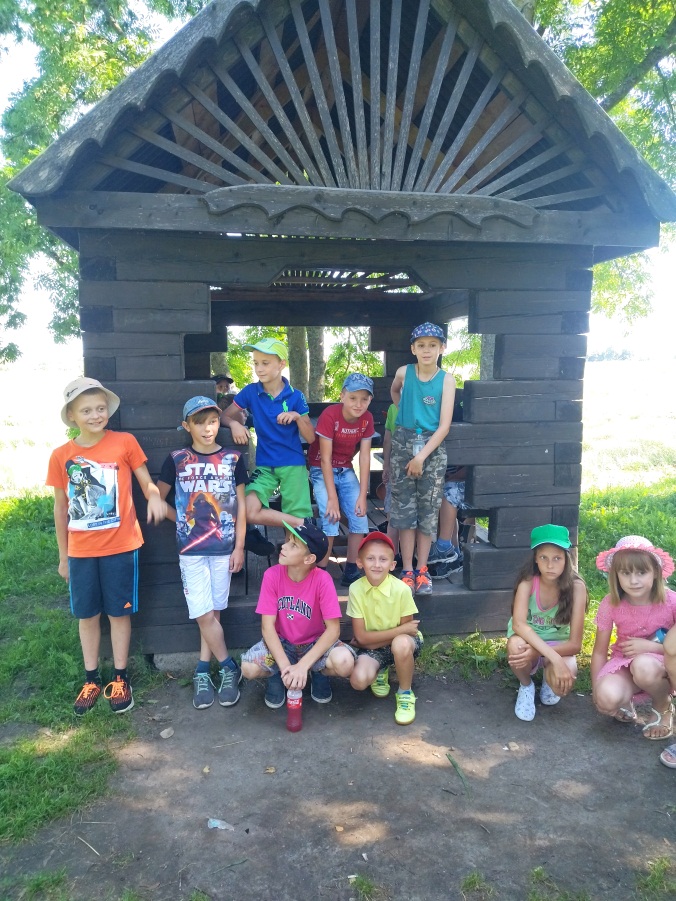 Время солнца, улыбок, проказ.Школьный лагерь одно из событий – приготовило лето для нас!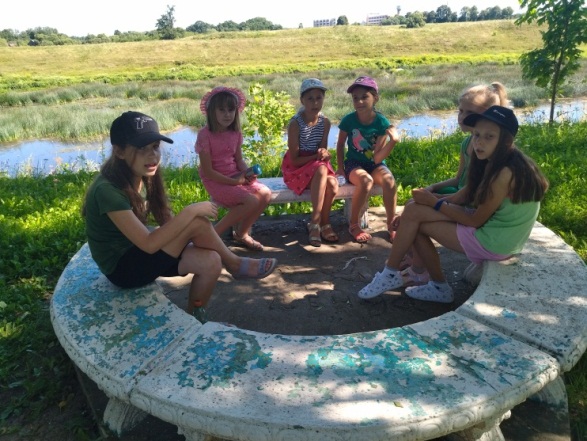 Воспитатели – они живут повсюду…Лишь на них и держится Земля, их руками делается чудо!А сердца их для детей горят!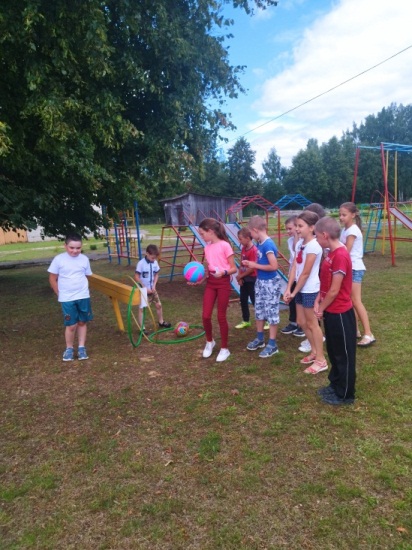 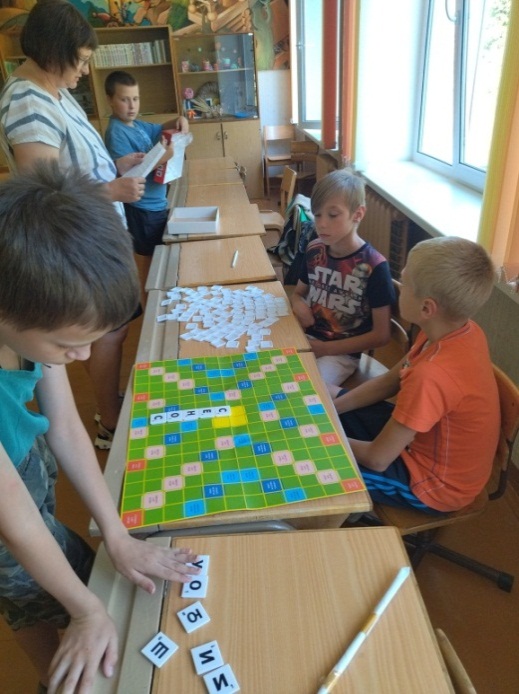 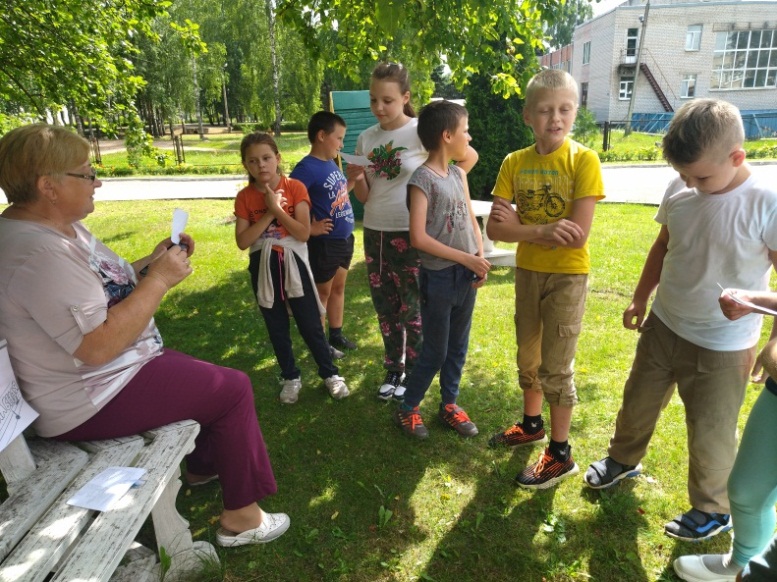 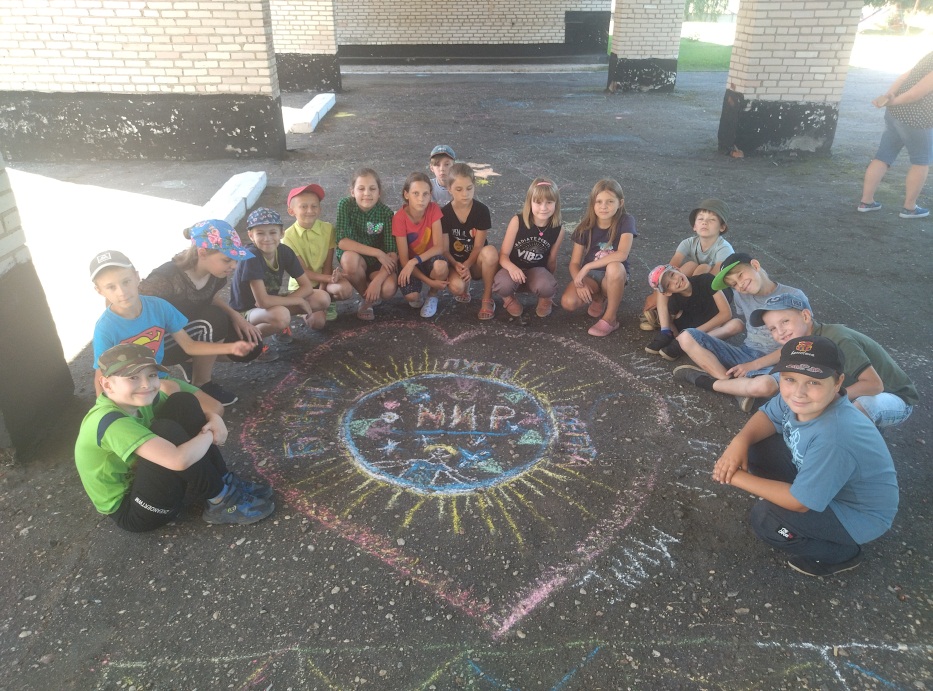 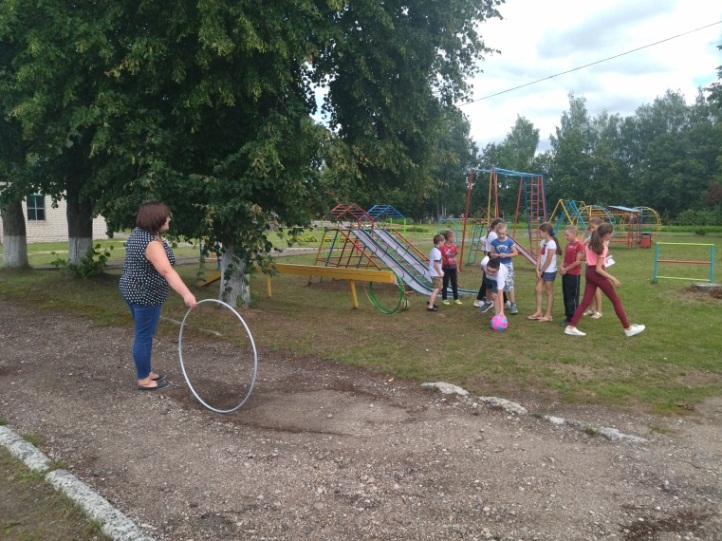 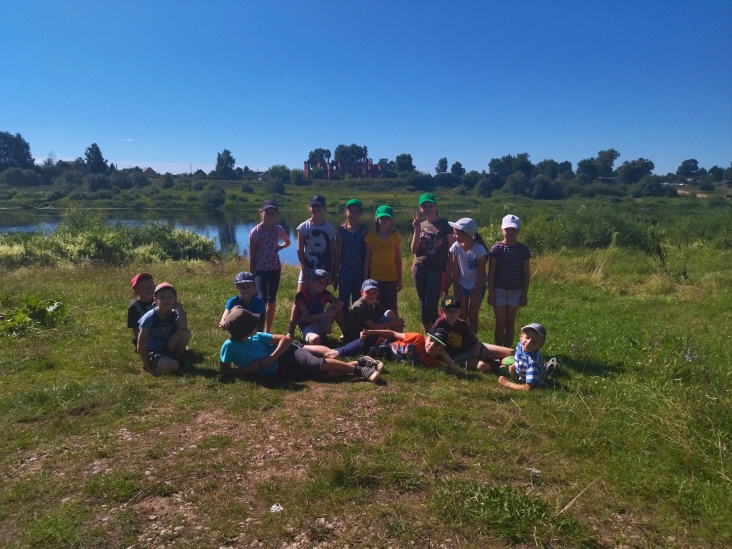 Не забудем тех героев, что лежат в Земле сырой,Жизнь отдав на поле боя за народ, за нас с тобой…Слава нашим генералам, слава нашим адмиралам!И солдатам рядовым – пешим, плавающим конным,Утомленным, закаленным!Слава павшим и живым – от души спасибо им!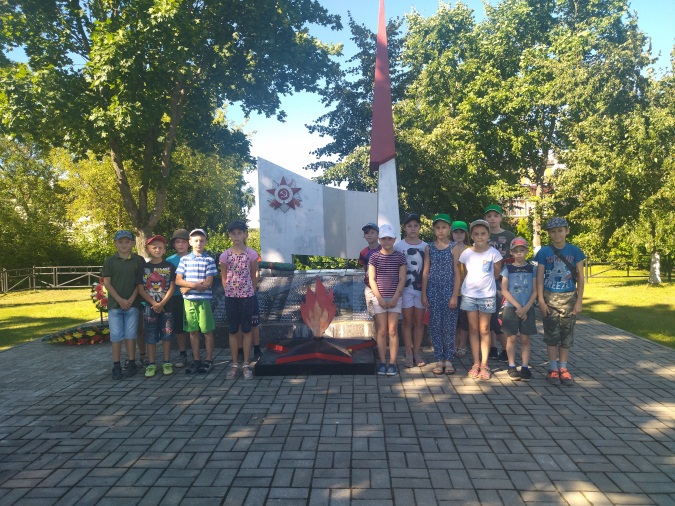 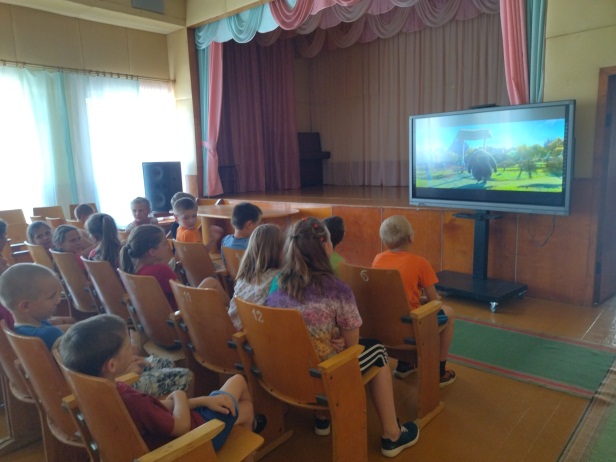 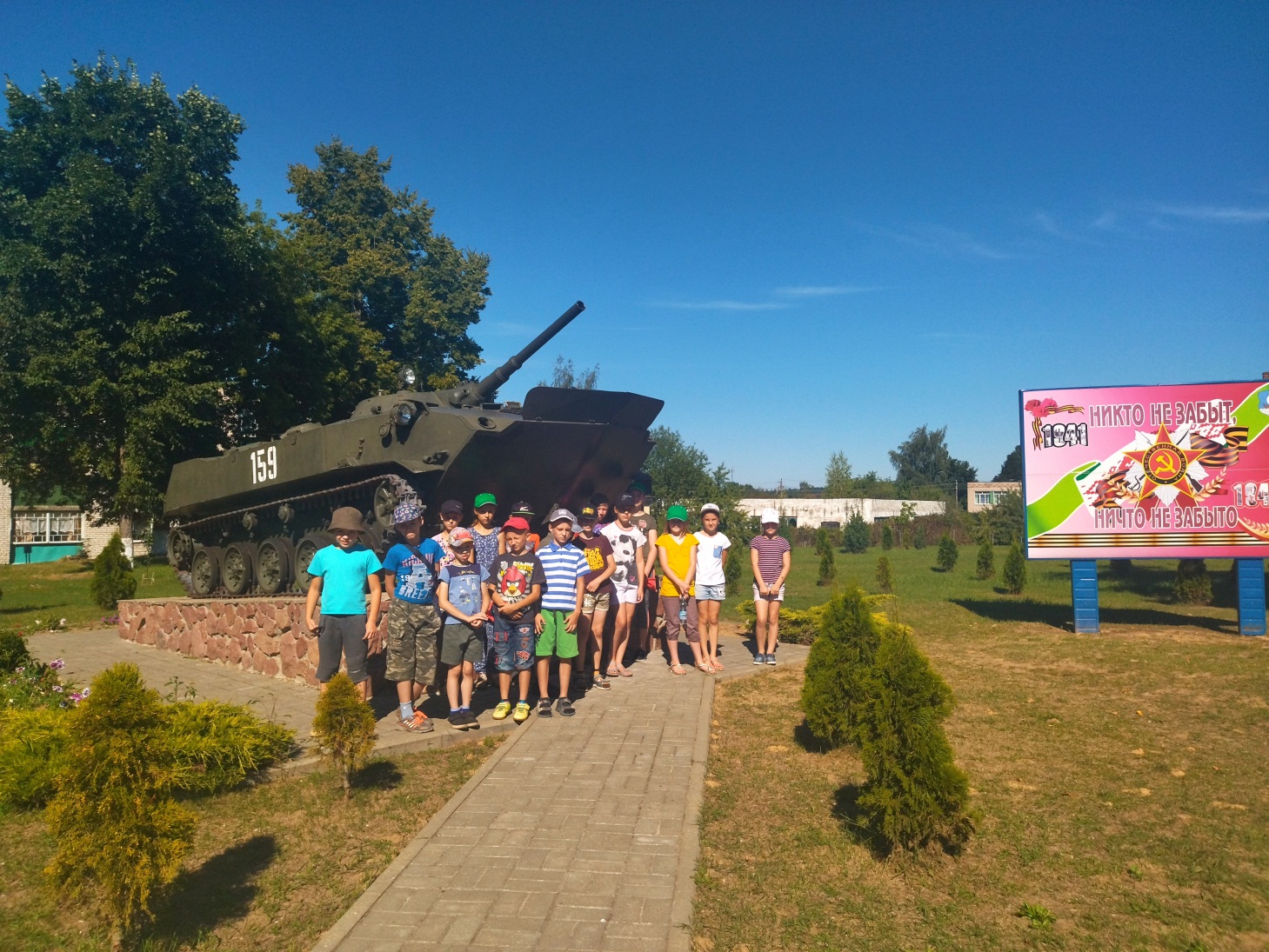 Сегодня у нас не обычный денек – всем лагерем выходим за школьный порогЛюбому дошкольнику ясно: экскурсия – это прекрасно!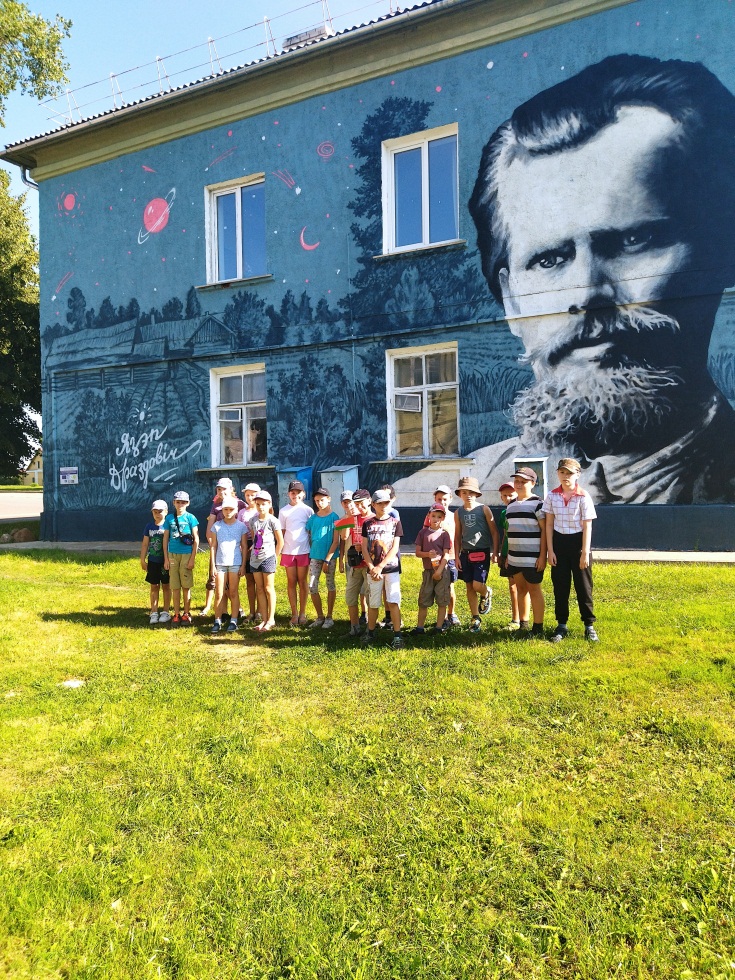 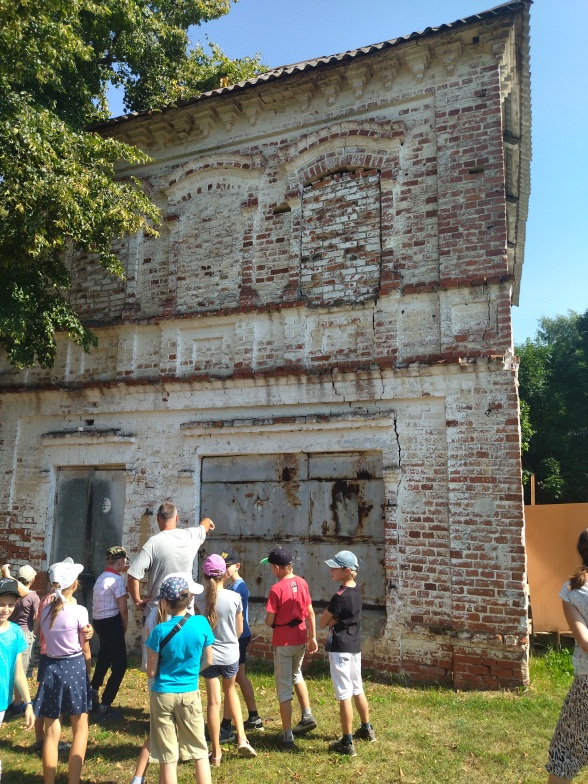 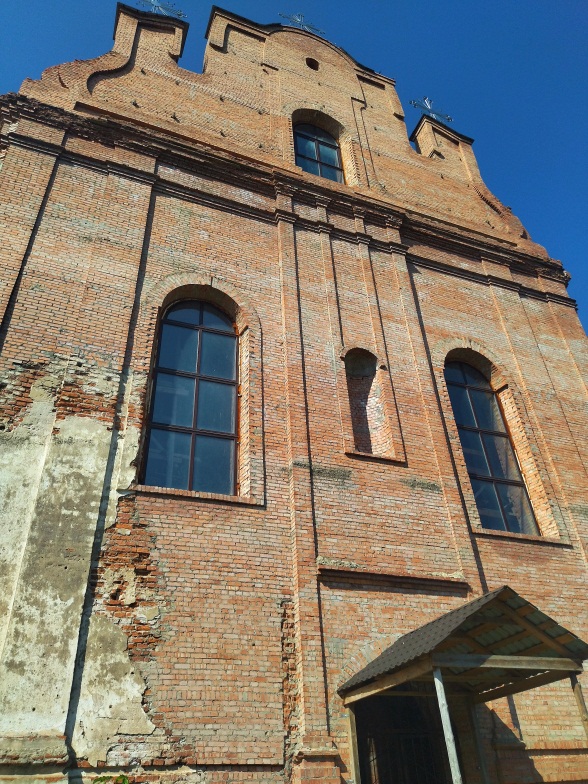 Приветствуем радостно город родной!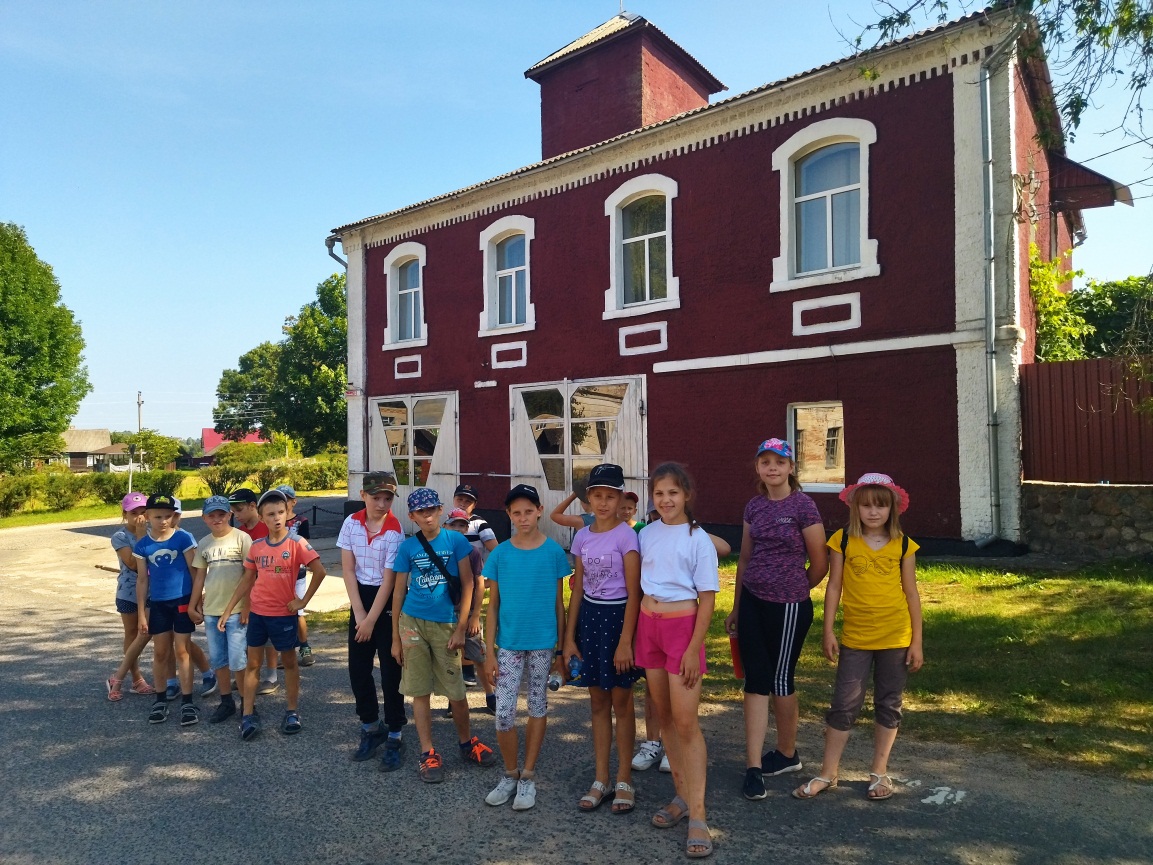 Дорога ведет к заводской проходной –                Знакомой, просторной, красивой…                                Ребят на завод пригласили.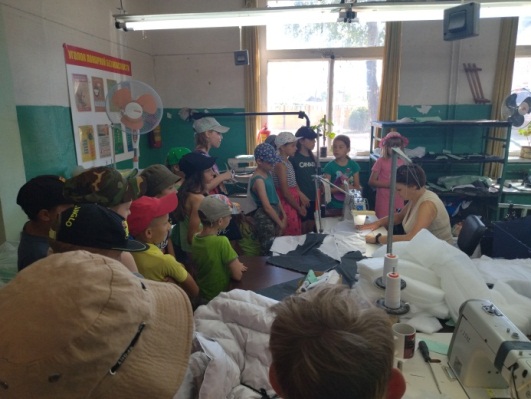 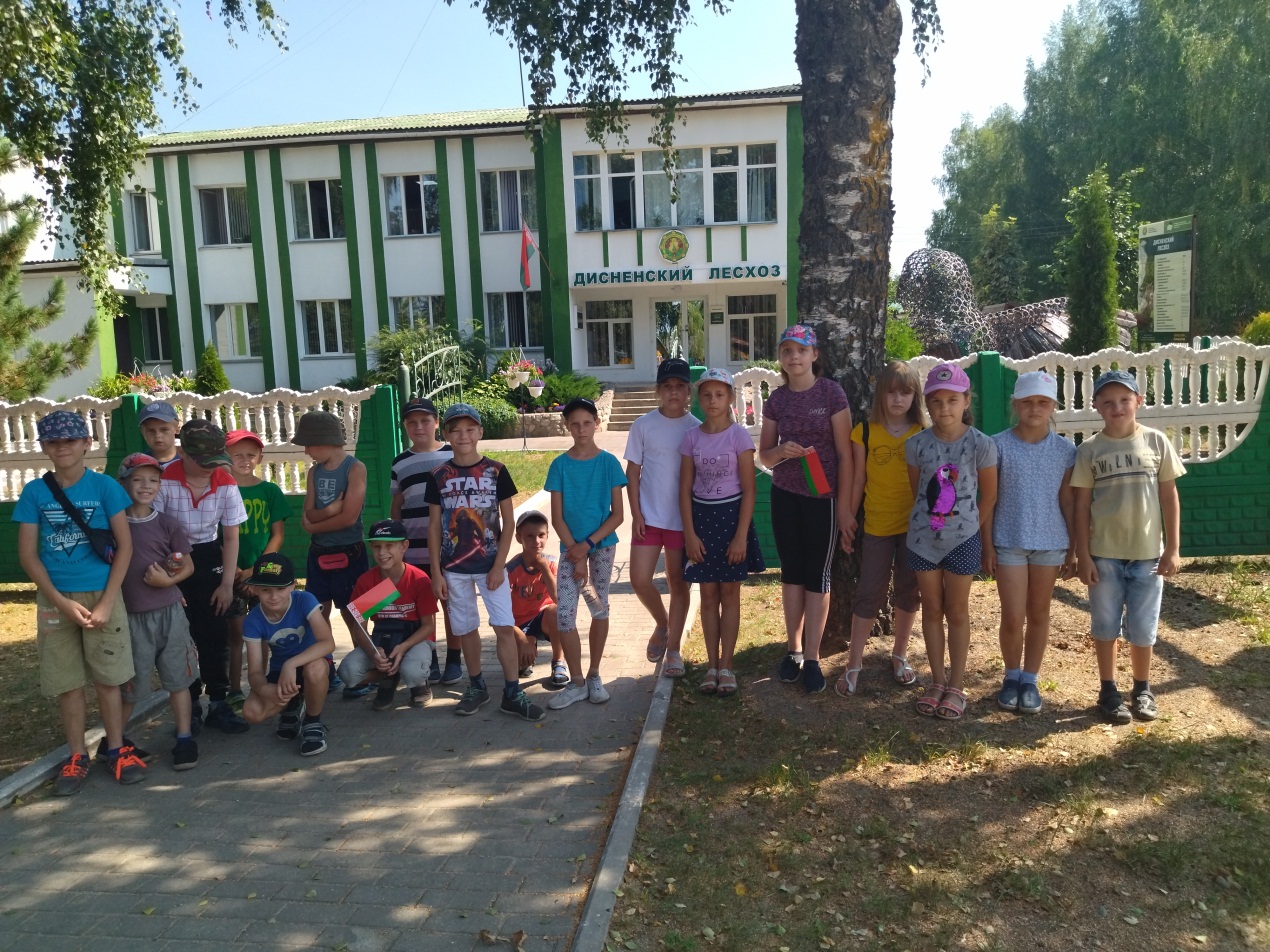 О нем самых разных вопросов не счестьВедь наши родители трудятся здесь!Увидим своими глазами – хотим, чтобы все показали!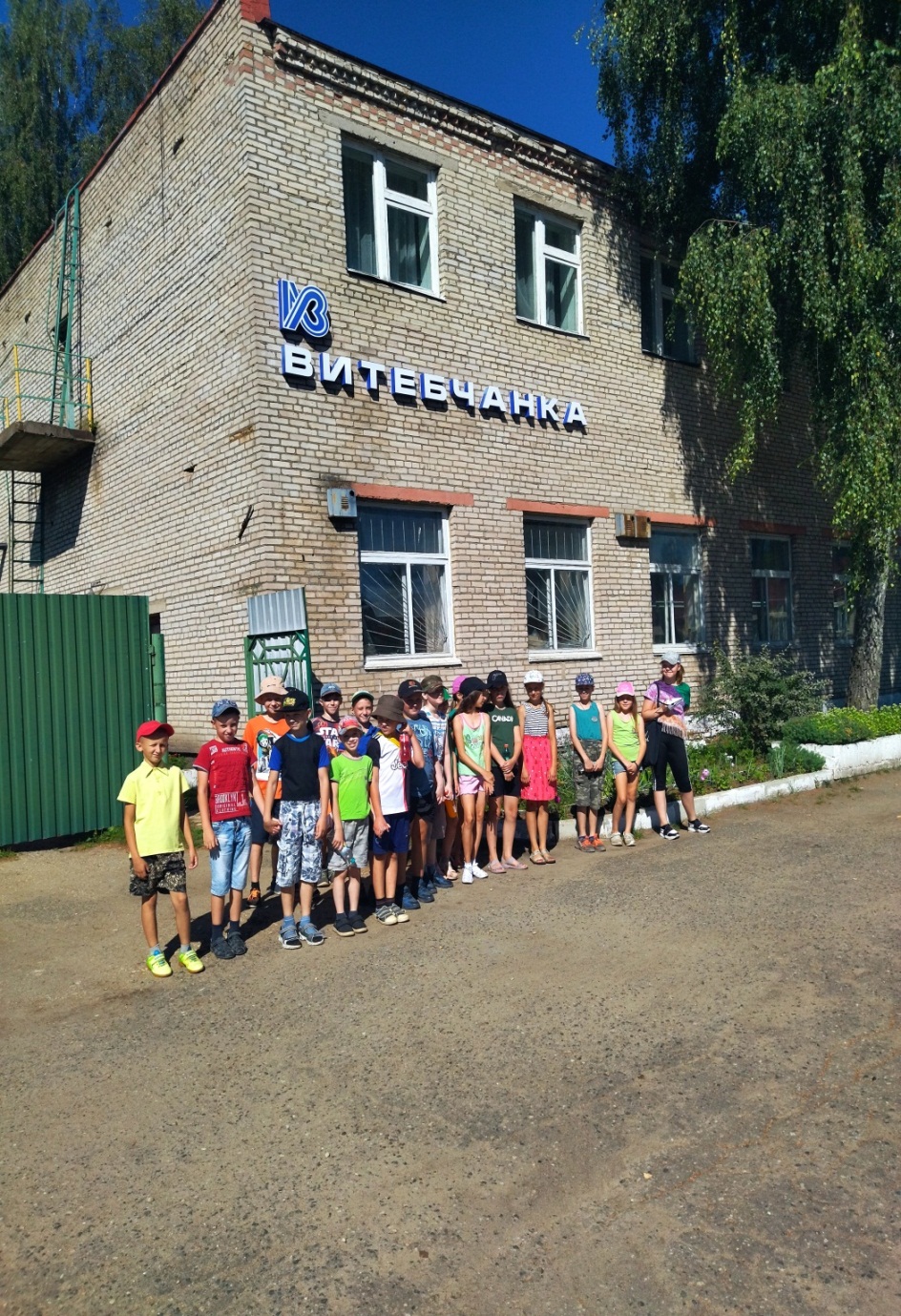 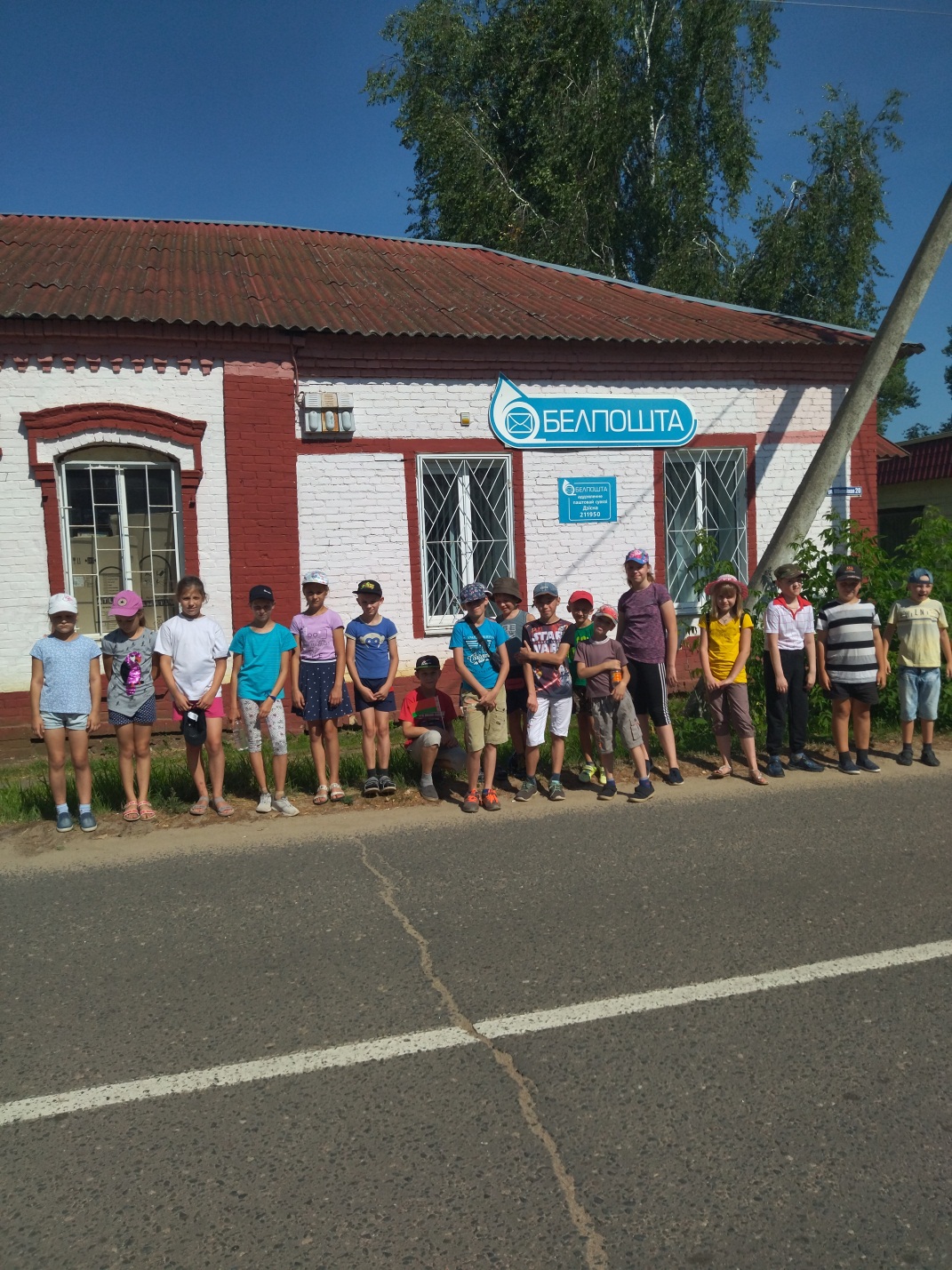 ПРОДОЛЖЕНИЕ СЛЕДУЕТ…